             ҠАРАР                                                                                РЕШЕНИЕИнформация о деятельности депутата избирательного округа №5Совета сельского поселения Кунгаковский сельсовет муниципального района Аскинский район Республики БашкортостанЗаслушав информацию депутата избирательного округа №5 Сабитова Ильяса Камиловича, Совет сельского поселения Кунгаковский сельсовет муниципального района Аскинский район Республики Башкортостан р е ш и л:Информацию о деятельности депутата избирательного округа №5 принять     к сведению (прилагается).Рекомендовать депутату округа  №5выполнения депутатских полномочий, обратив особое внимание:- социального развития, благоустройству территорий, повышению жизненного   уровня населения;- по пропаганде здорового образа жизни, развития физической культуры и       спорта в своем округе;- своевременное рассмотрение заявлений, обращений, жалоб и предложений      избирателей.Глава сельского поселения Кунгаковский сельсовет муниципального района Аскинский район Республики Башкортостан			                  Г.А.Гильманшина          д.Кунгак26 декабря 2017 года           №149ИНФОРМАЦИЯ                                                                                                                     о деятельности  депутата избирательного округа №5                                  Сабитова Ильяса Камиловича:Уважаемые депутаты! Приглашенные. Прошел год после моего избрания депутатом Совета сельского поселения Кунгаковский сельсовет муниципального района Аскинский район Республики Башкортостан избирательного округа №6. За прошедший год участвовал  во всех очередных и внеочередных  заседаниях Совета депутатов сельского поселения Кунгаковский сельсовет.                                                                                                                                                               Также, являюсь членом постоянной комиссии по социально-гуманитарным вопросам.   На территории моего избирательного округа №5 сельского поселения Кунгаковский сельсовет, большое внимание было уделено вопросам благоустройства и поддержания территории в чистоте. Общаюсь со всеми избирателями по вопросу благоустройства территорий, участвую на собрании граждан и обсуждаем вопросы благоустройства. В меру сил стараюсь помочь каждому в решении их проблем Активно участвую на субботниках.  Участвовал при ограждении кладбища деревни Кунгакбаш, также помогал при очистке кладбища деревни Кунгак, при валке деревьев, вывозил мусор на своем тракторе.В  заключении хотелось бы сказать, что депутатская деятельность требует знаний в различных отраслях, большой самоотдачи и работоспособности. В дальнейшем буду стремиться соответствовать высокому званию депутата  и оправдывать надежды избирателей.  Спасибо избирателям за огромное доверие. БАШКОРТОСТАН РЕСПУБЛИКАҺЫ АСҠЫН РАЙОНЫМУНИЦИПАЛЬ РАЙОНЫНЫҢҠӨНГӘК АУЫЛ СОВЕТЫ АУЫЛ БИЛӘМӘҺЕ СОВЕТЫ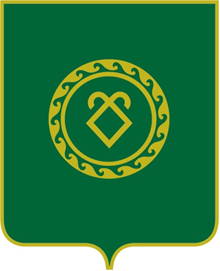 СОВЕТ СЕЛЬСКОГО ПОСЕЛЕНИЯ КУНГАКОВСКИЙ СЕЛЬСОВЕТ МУНИЦИПАЛЬНОГО РАЙОНААСКИНСКИЙ РАЙОНРЕСПУБЛИКИ БАШКОРТОСТАН